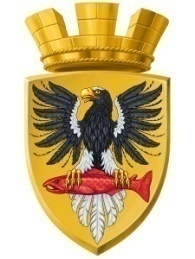 Р О С С И Й С К А Я  Ф Е Д Е Р А Ц И ЯКАМЧАТСКИЙ КРАЙП О С Т А Н О В Л Е Н И ЕАДМИНИСТРАЦИИ ЕЛИЗОВСКОГО ГОРОДСКОГО ПОСЕЛЕНИЯОт  01.03.2018 года                                                                                                                 № 222-п         г.ЕлизовоОб аннулировании адреса земельному участку с кадастровым номером 41:05:0101003:629 и о присвоении нового адреса земельному участку с кадастровым номером 41:05:0101003:629 и объекту капитального строительства - зданию жилого дома 	Руководствуясь статьей 14 Федерального закона от 06.10.2003 № 131-ФЗ «Об общих принципах организации местного самоуправления в Российской Федерации», Уставом Елизовского городского поселения, согласно Правилам присвоения, изменения и аннулирования адресов, утвержденным постановлением Правительства Российской Федерации от 19.11.2014 № 1221, на основании заявления Шлыковой Л.Ф. и принимая во внимание: свидетельство о государственной регистрации права собственности на земельный участок от 20.12.2010 года серии 41 АВ № 101041, запись регистрации                                              № 41-41-02/017/2010-930; разрешение на строительство от 18.10.2013 года RU 41-501102-269ПОСТАНОВЛЯЮ:Аннулировать адрес земельному участку с кадастровым номером 41:05:0101003:629: Камчатский край, Елизовский район, г.Елизово, ул. Осиновая, 4, микрорайон «Ягодный». Присвоить новый адрес земельному участку с кадастровым номером 41:05:0101003:629: Россия, Камчатский край, Елизовский муниципальный район, Елизовское городское поселение, Елизово г., Осиновая ул., 8.Присвоить адрес объекту капитального строительства - зданию жилого дома, расположенному на земельном участке с кадастровым номером 41:05:0101003:629: Россия, Камчатский край, Елизовский муниципальный район, Елизовское городское поселение, Елизово г., Осиновая ул., д.8.4. Направить настоящее постановление в Федеральную информационную адресную систему для внесения сведений установленных данным постановлением.5. Управлению делами администрации Елизовского городского поселения опубликовать (обнародовать) настоящее постановление в средствах массовой информации и разместить в информационно – телекоммуникационной сети «Интернет» на официальном сайте администрации Елизовского городского поселения. 6. Шлыковой Л.Ф. обратиться в филиал федерального государственного бюджетного учреждения «Федеральная кадастровая палата Федеральной службы государственной регистрации, кадастра и картографии» по Камчатскому краю для внесения изменений уникальных характеристик объектов недвижимого имущества.7. Контроль за исполнением настоящего постановления возложить на руководителя Управления архитектуры и градостроительства администрации Елизовского городского поселения.ВрИО Главы администрации Елизовского городского поселения                                                     Д.Б. Щипицын